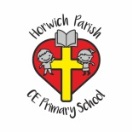 RE Summer term 1 Year OneJesus was special    RE Summer term 1 Year OneJesus was special    Key vocabularyExplanation/ definitionKey KnowledgeJesusJesus is the name of the man who Christians believe was the son of God, and whose teachings are the basis of Christianity.The stories of Jesus miracles can be found in the Gospels in the New Testament.  Christians believe that the miracles reveal Jesus as the Son of God.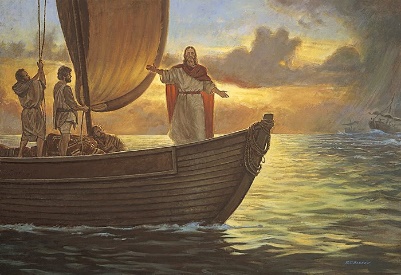 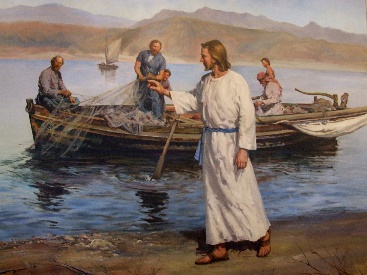                               Calling His disciples                                   Stilling the storm  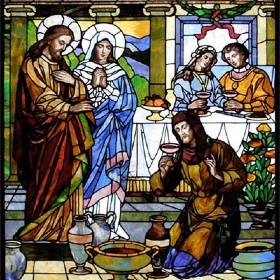 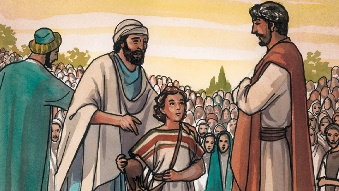                          Feeding Five Thousand                           Turning water into wineSon of GodJesus is the Son of GodThe stories of Jesus miracles can be found in the Gospels in the New Testament.  Christians believe that the miracles reveal Jesus as the Son of God.                              Calling His disciples                                   Stilling the storm                           Feeding Five Thousand                           Turning water into winefriendshipthe state of being friends the quality or state of being friendlyThe stories of Jesus miracles can be found in the Gospels in the New Testament.  Christians believe that the miracles reveal Jesus as the Son of God.                              Calling His disciples                                   Stilling the storm                           Feeding Five Thousand                           Turning water into winemiraclean unusual and mysterious event that is thought to have been caused by a god because it does not follow the usual laws of natureThe stories of Jesus miracles can be found in the Gospels in the New Testament.  Christians believe that the miracles reveal Jesus as the Son of God.                              Calling His disciples                                   Stilling the storm                           Feeding Five Thousand                           Turning water into winedisciplea person who believes in the ideas and principles of someone famous and tries to live the way that person does or didThe stories of Jesus miracles can be found in the Gospels in the New Testament.  Christians believe that the miracles reveal Jesus as the Son of God.                              Calling His disciples                                   Stilling the storm                           Feeding Five Thousand                           Turning water into wineKey skillsKey skillsKey skillsBy the end of this unit, pupils are expected to be able to:talk about their own feelings and experiences.ask and respond sensitively to questions about their own and others feelings and experiences.   retell stories of Jesus covered in this unit.make the connection between the Bible stories and Christian beliefs about Jesus.By the end of this unit, pupils are expected to be able to:talk about their own feelings and experiences.ask and respond sensitively to questions about their own and others feelings and experiences.   retell stories of Jesus covered in this unit.make the connection between the Bible stories and Christian beliefs about Jesus.By the end of this unit, pupils are expected to be able to:talk about their own feelings and experiences.ask and respond sensitively to questions about their own and others feelings and experiences.   retell stories of Jesus covered in this unit.make the connection between the Bible stories and Christian beliefs about Jesus.